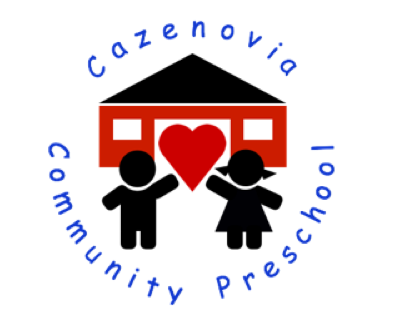 APPLICATION FOR ENROLLMENT:  2020-2021I would like to enroll my child in the (please check one):   ___4-year-old Kindergarten-readiness program:  5 days/week (Lizards) | $315/month    ___4-year-old Kindergarten-readiness program:  3 days/week (Caterpillars) | $215/month   ___3-year-old preschool program:  2 days/week (Honey Bees) | $175/month    ___After-school enrichment program:  5 days/week (for students entering K-4 in Fall 2020) | $350/monthChild’s name:	_________________________	_____	_________________________	___________________		First				M.I.	Last				Preferred NameDate of birth:	___________	___________	___________		Male / Female		Month		Day		YearHome address:	_____________________________________	______________________________________		Street						City | State | Zip CodePrimary phone #:  ______________________________	Language spoken at home:  _______________________FAMILY INFORMATIONParent/Guardian:  ______________________________	Parent/Guardian:  _______________________________(Please indicate relationship to child)				(Please indicate relationship to child)Name:  ______________________________________	Name:  _______________________________________Address:  ____________________________________	Address:  _____________________________________(If different than child)					(If different than child)Best phone #:  ________________________________	Best phone #:  _________________________________Alt. phone #:  _________________________________	Alt. phone #:  __________________________________Email:  ______________________________________	Email:  _______________________________________Is this a valid way to communicate with you?      Yes      No		Is this a valid way to communicate with you?      Yes      NoOccupation:  __________________________________	Occupation:  ___________________________________Parents are:		married		divorced	separated	other:  ___________________________Child lives with:	both parents	mother		father		other:  ___________________________1.  Other family members who live with the child (siblings, grandparents, etc).  Please indicate if any siblings have attended Cazenovia Community Preschool:Name					Relationship to Child			Age		Male / Female________________________________________________________________________________________________________________________________________________________________________________________________________________________________________________________________________________________2.  Please list all allergies and explain:  ______________________________________________________________________________________________________________________________________________________3.  Please list any medical conditions and explain:  _____________________________________________________________________________________________________________________________________________4.  Has your child been identified with any specials needs, or have an IEP (Individualized Education Program)?___________________________________________________________________________________________5.  Do you suspect any disabilities?  With regards to how your child plays and learns, is there anything our teachers should know?  ___________________________________________________________________________________________________________________________________________________________________6.  Circle the activities below that your child enjoys (or add your own):	Building	Coloring	Cutting		Dancing	Drawing	Imaginative Play	Jumping	Math		Painting	Puzzles		Reading	Riding Bikes	Sandbox	Singing		Swimming	Swinging	Technology	Writing7.  Circle the adjectives below that best describe your child (or add your own):	Fun-Loving	Animated	Bubbly		Lively		Talkative		Sensitive	Shy		Quiet		Cautious	Gentle		Determined	Energetic	Loud		Adventurous	Assertive	Serious		Reserved	Analytical	Mature		Focused8.  Would you be willing to share any of the following with your child’s class and/or CCP?   Professional expertise: _______________________________________________________________   Hobbies/skills (music, art, gardening, painting, baking, etc): _________________________________   Time volunteering for fundraisers9.  Please list any major holidays your family does not celebrate:  _________________________________________________________________________________________________________________________________SCHEDULES PLEASE NOTE:  Program/class schedules are subject to change.  Students are accepted on a first-come, first-served basis.  A waitlist will be created for each program/class when it reaches capacity.  Children must be potty trained to attend CCP.   4-year-old Kindergarten-readiness program. (Child must turn 4 before December 1, 2020)	_____	Monday through Friday | 9:15 a.m. to 12:00 p.m.	_____	Monday, Wednesday, Friday | 8:30 a.m. to 11:15 a.m.   3-year-old preschool program. (Child must turn 3 before Dec 1, 2020)	Tuesday, Thursday | 8:30 a.m. to 11:00 a.m.   After-school enrichment program.	Monday through Friday | dismissal to 5:30 p.m. (no program on CSD half-days)A non-refundable $50.00 registration fee is required with your application.  Please contact the director, Kaleen Sessler, with any questions: (315) 815-4320 or director@cazenoviacommunitypreschool.com.   ***The first tuition installment is due by July 15, 2020, along with an up-to-date physical and a copy of your child’s immunization records.Please make checks payable to Cazenovia Community Preschool and send all correspondence to:Cazenovia Community PreschoolP.O. Box 25Cazenovia, NY 13035We would love to know how you heard about Cazenovia Community Preschool:     Advertisement:  __________________________________________________________________________   Word of mouth:  __________________________________________________________________________    Other:  __________________________________________________________________________________Parent/Guardian Signature:  _____________________________________________	Date:  _____________Cazenovia Community Preschool, Inc. admits students of any race, color, national and ethnic origin to all the rights, privileges, programs, and activities generally accorded or made available to students at the school.  It does not discriminate on the basis of race, color, national and ethnic origin, in administration of its educational policies, admissions policies, scholarship and loan programs, and athletic and other school-administered programs.